О принятии мер по противодействию коррупции 
в Центральном управлении Федеральной службы по экологическому,
технологическому и атомному надзоруВ целях соблюдения требований Федерального закона от 25 декабря 2008 г. 
№ 273-ФЗ «О противодействии коррупции», приказа Центрального управления Федеральной службы по экологическому, технологическому и атомному надзору (далее – Управление)  от 11 июня 2021 г. № ПР-210-297-о «Об утверждении карты коррупционных рисков и мер по их минимизации Центрального управления Федеральной службы по экологическому, технологическому и атомному надзору» и в целях соблюдения запретов, ограничений и исполнения обязанностей федеральных государственных гражданских служащих (далее – работники), установленных в целях противодействия коррупции, приказываю:Заместителям руководителя Управления Афанасьеву Л.В., 
Зеленяку А.Б., Лосевой Н.Ю., Пономареву В.Н., Пузанову Д.В., Савчук Ю.Н., Солиной Т.М., Учеваткину А.А., Филатову А.В., начальнику отдела кадров 
и спецработы Батеевой Т.Г.:1. Обеспечить контроль за ведением работниками Управления, осуществляющими работу с обращениями граждан и посетителями, 
а также работниками контрольных (надзорных) отделов, приема граждан 
и посетителей исключительно в зоне «Единого окна».2. Запретить допуск сторонних лиц в кабинеты работников Управления 
и иные служебные помещения Управления, за исключением классов аттестации 
на территориях Московской, Тверской, Владимирской, Ивановской, Ярославской 
и Костромской областей.3. Указать работникам курируемых отделов Управления на недопущение получения подарков от физических или юридических лиц в связи с выполнением своих должностных обязанностей. 4. Организовать  работу вверенного коллектива в зданиях и помещениях Управления под персональную ответственность.5. Ознакомить работников курируемых отделов Управления с настоящим приказом, в срок не позднее 16 декабря 2021 г. представить листы ознакомления 
в отдел кадров и спецработы.Руководитель                                                                                     Е.М. ТюменцевФЕДЕРАЛЬНАЯ СЛУЖБА ПО ЭКОЛОГИЧЕСКОМУ, ТЕХНОЛОГИЧЕСКОМУ И АТОМНОМУ НАДЗОРУ(РОСТЕХНАДЗОР)ЦЕНТРАЛЬНОЕ УПРАВЛЕНИЕ РОСТЕХНАДЗОРАП Р И К А ЗФЕДЕРАЛЬНАЯ СЛУЖБА ПО ЭКОЛОГИЧЕСКОМУ, ТЕХНОЛОГИЧЕСКОМУ И АТОМНОМУ НАДЗОРУ(РОСТЕХНАДЗОР)ЦЕНТРАЛЬНОЕ УПРАВЛЕНИЕ РОСТЕХНАДЗОРАП Р И К А ЗФЕДЕРАЛЬНАЯ СЛУЖБА ПО ЭКОЛОГИЧЕСКОМУ, ТЕХНОЛОГИЧЕСКОМУ И АТОМНОМУ НАДЗОРУ(РОСТЕХНАДЗОР)ЦЕНТРАЛЬНОЕ УПРАВЛЕНИЕ РОСТЕХНАДЗОРАП Р И К А ЗФЕДЕРАЛЬНАЯ СЛУЖБА ПО ЭКОЛОГИЧЕСКОМУ, ТЕХНОЛОГИЧЕСКОМУ И АТОМНОМУ НАДЗОРУ(РОСТЕХНАДЗОР)ЦЕНТРАЛЬНОЕ УПРАВЛЕНИЕ РОСТЕХНАДЗОРАП Р И К А ЗФЕДЕРАЛЬНАЯ СЛУЖБА ПО ЭКОЛОГИЧЕСКОМУ, ТЕХНОЛОГИЧЕСКОМУ И АТОМНОМУ НАДЗОРУ(РОСТЕХНАДЗОР)ЦЕНТРАЛЬНОЕ УПРАВЛЕНИЕ РОСТЕХНАДЗОРАП Р И К А З15 декабря 2021 г.№ПР-210-600-оМоскваМоскваМоскваМоскваМосква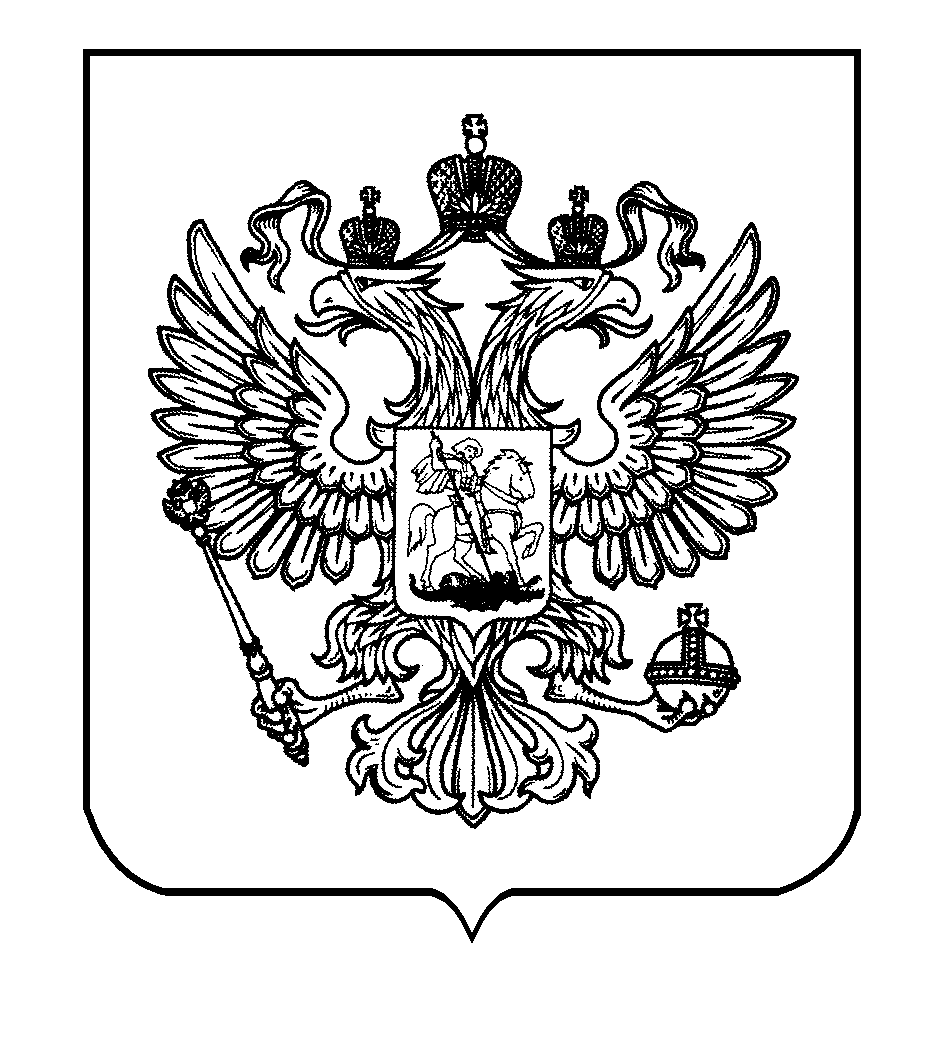 